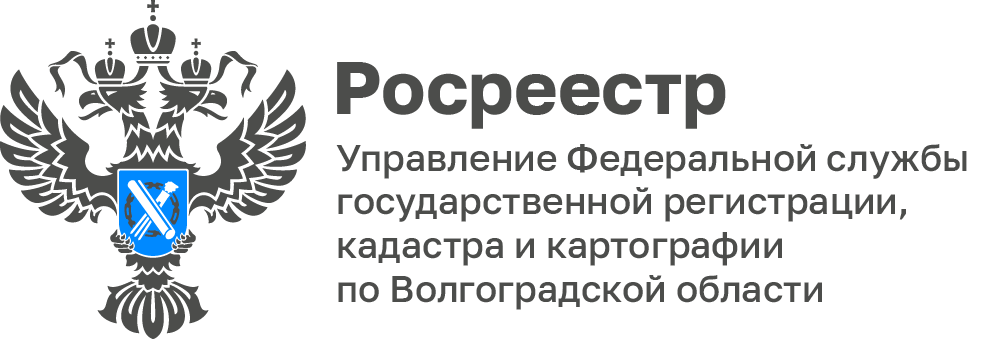 Волгоградский Росреестр рассказал о возможностях и преимуществах электронных сервисов ведомства          Электронные сервисы на сегодняшний день становятся неотъемлемым атрибутом современной жизни. Росреестр открывает всё больше возможностей для получения государственных услуг в электронном виде. Сервис достиг такого уровня, что граждане, не выходя из дома, могут смоделировать жизненную ситуацию и получить виртуальную консультацию по нужному вопросу. На главной странице сайта Росреестра доступны сервисы для получения всех наиболее востребованных услуг Росреестра – регистрация прав, кадастровый учет, единая учетно-регистрационная процедура (проведение регистрации прав и кадастрового учета по одному заявлению), а также получение сведений из Единого государственного реестра недвижимости (ЕГРН).  Заявление и документы на получение услуг по регистрации прав, кадастровому учету, получение единой учетно-регистрационной процедуры и сведений из ЕГРН можно подать в «личном кабинете», который размещен на главной странице сайта Росреестра. Для авторизации в «личном кабинете» используется подтвержденная учетная запись пользователя на едином портале государственных услуг Российской Федерации.В «личном кабинете» правообладатель может получить информацию о своих объектах недвижимости (о кадастровом номере, адресе, площади, кадастровой стоимости, зарегистрированных правах, ограничениях и обременениях прав), подать заявление на исправление технической ошибки в сведениях ЕГРН о принадлежащем ему объекте недвижимости, подать заявление о внесении в ЕГРН записи о невозможности проведения любых действий с его недвижимостью без его личного участия, а также о продаже своей доли в праве собственности в случае, когда число сособственников более 20. Заместитель руководителя Татьяна Кривова отмечает, что электронные сервисы постоянно дорабатываются, в соответствии с изменениями действующего законодательства, вводятся в эксплуатацию новые, созданные с целью повышения уровня защищенности прав и улучшения качества обслуживания собственников недвижимости.В электронном виде можно получить сведения из ЕГРН с помощь сервиса «Справочная информация по объектам недвижимости в режиме online», который размещен на главной странице сайта Росреестра. Также на сайте можно получить информацию о ходе оказания услуги (сервис «Проверка исполнения запроса (заявления)»), проверить корректность электронной подписи, а также просмотреть в удобном для восприятия виде и распечатать сведения из ЕГРН, полученные в электронном виде в формате xml (сервис «Проверка электронного документа»).Сервис «Жизненные ситуации» - очень хороший помощник для тех, кто впервые сталкивается с операциями по недвижимости. Это виртуальная юридическая консультация для подачи документов при оформлении недвижимости. Пользование данным сервисом осуществляется без взимания платы. «Преимущества использования электронных сервисов Росреестра очевидны: получить необходимую услугу становится удобнее и быстрее. Все действия, необходимые к выполнению для каждого вида сервисов, максимально упрощены и понятны», - прокомментировала Наташа Кравченко, управляющий директор РОО «Волгоградский» ПАО ВТБ.С уважением,Балановский Ян Олегович,Пресс-секретарь Управления Росреестра по Волгоградской областиMob: +7(937) 531-22-98E-mail: pressa@voru.ru